06.11.2012.Danas je na Gradskoj tržnici bilo veselo. Prodavali smo proizvode naših Odjela učenika s teškoćama u razvoju i Učeničke zadruge „Stucka“. Građani su se izvanredno odazvali našoj akciji te smo prikupili preko 2 000,00 kn. Zahvaljujemo se svima koji su prepoznali naš projekt, a novu prodaju prigodnih proizvoda očekujte uskoro.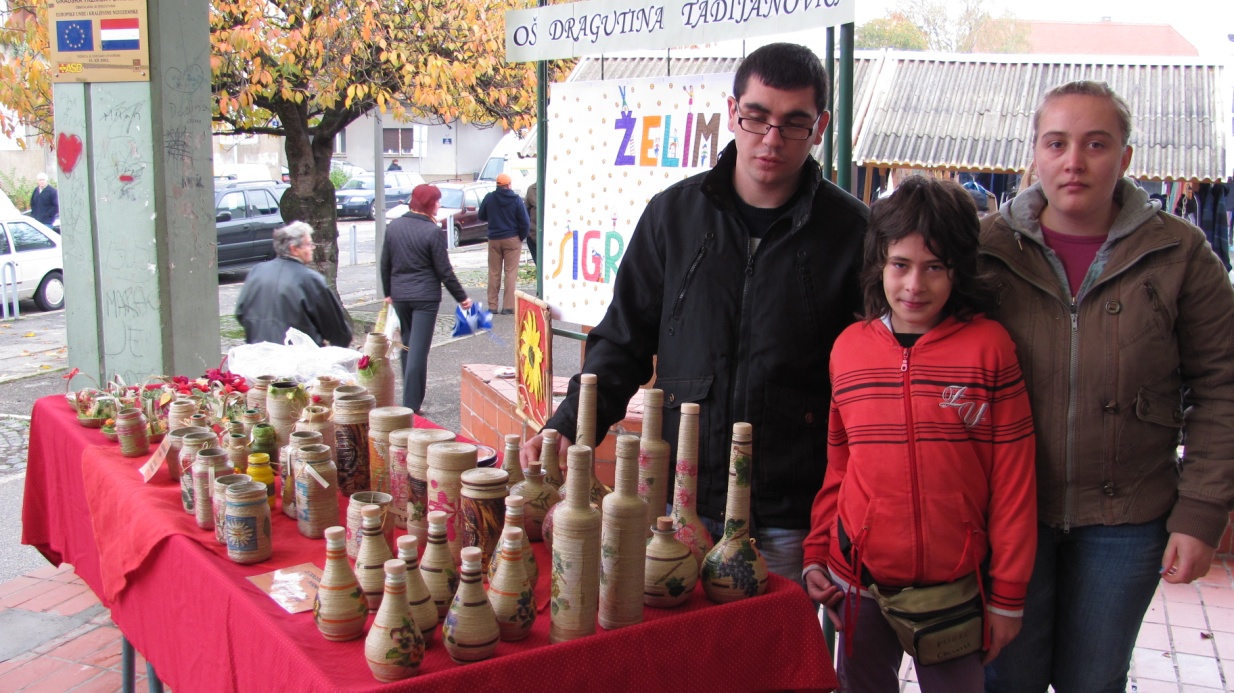 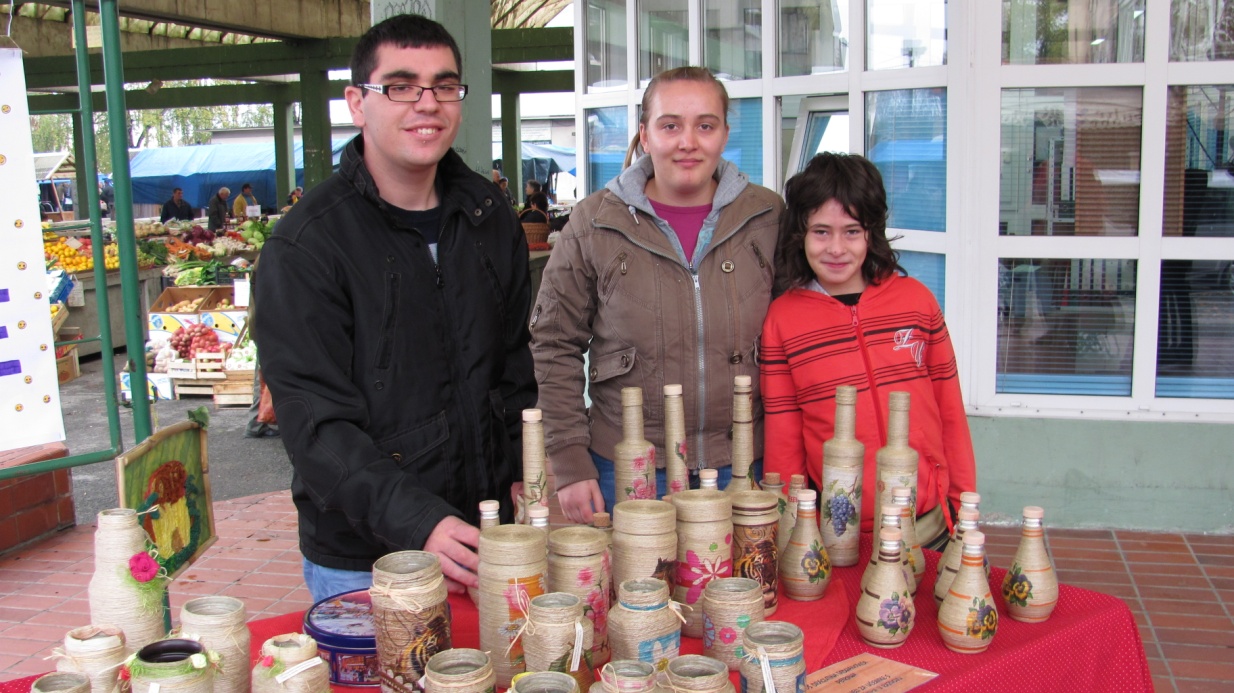 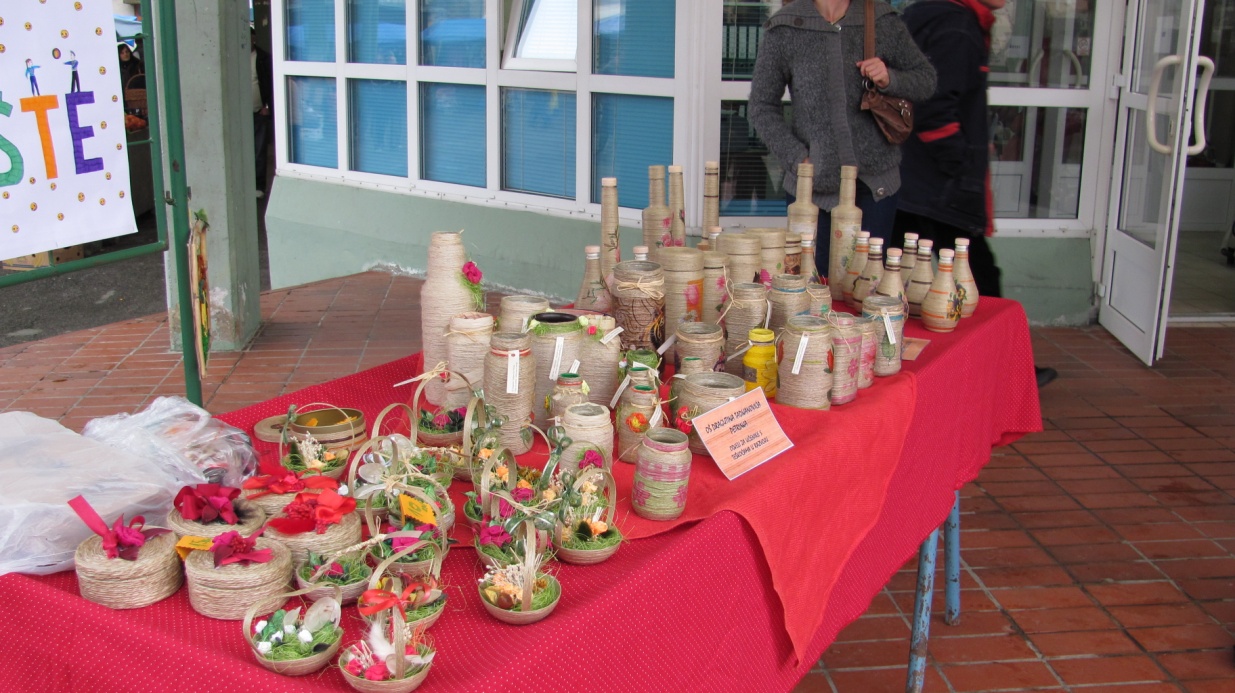 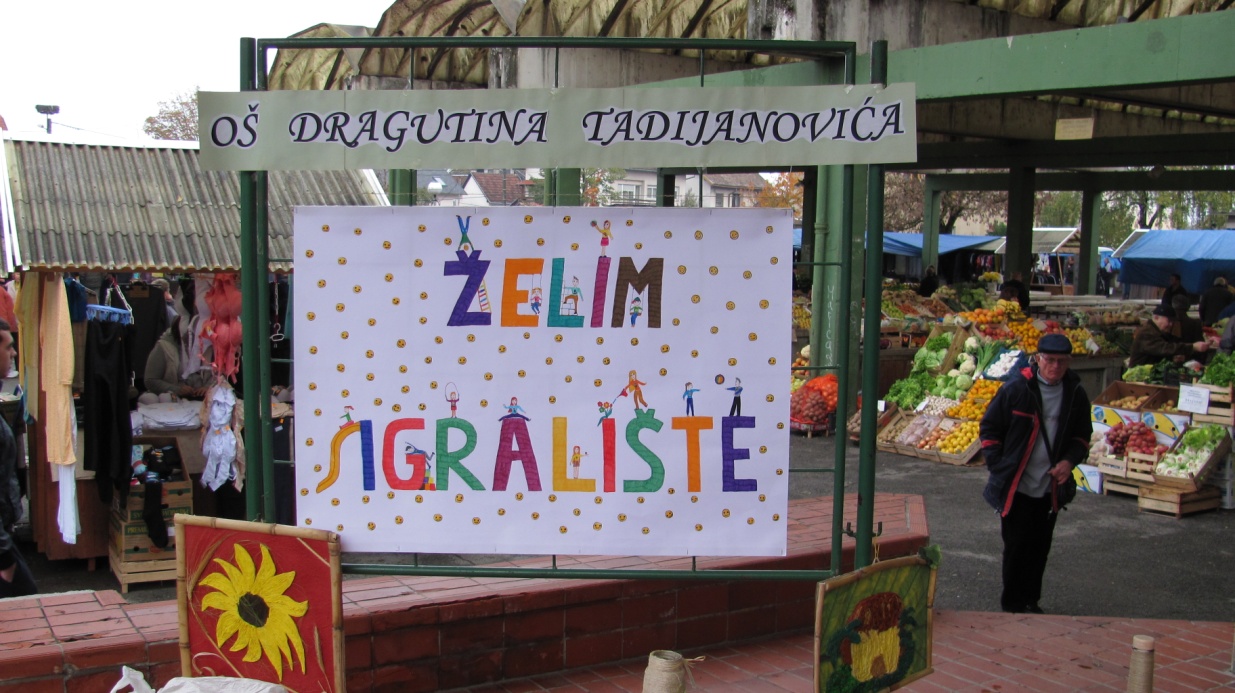 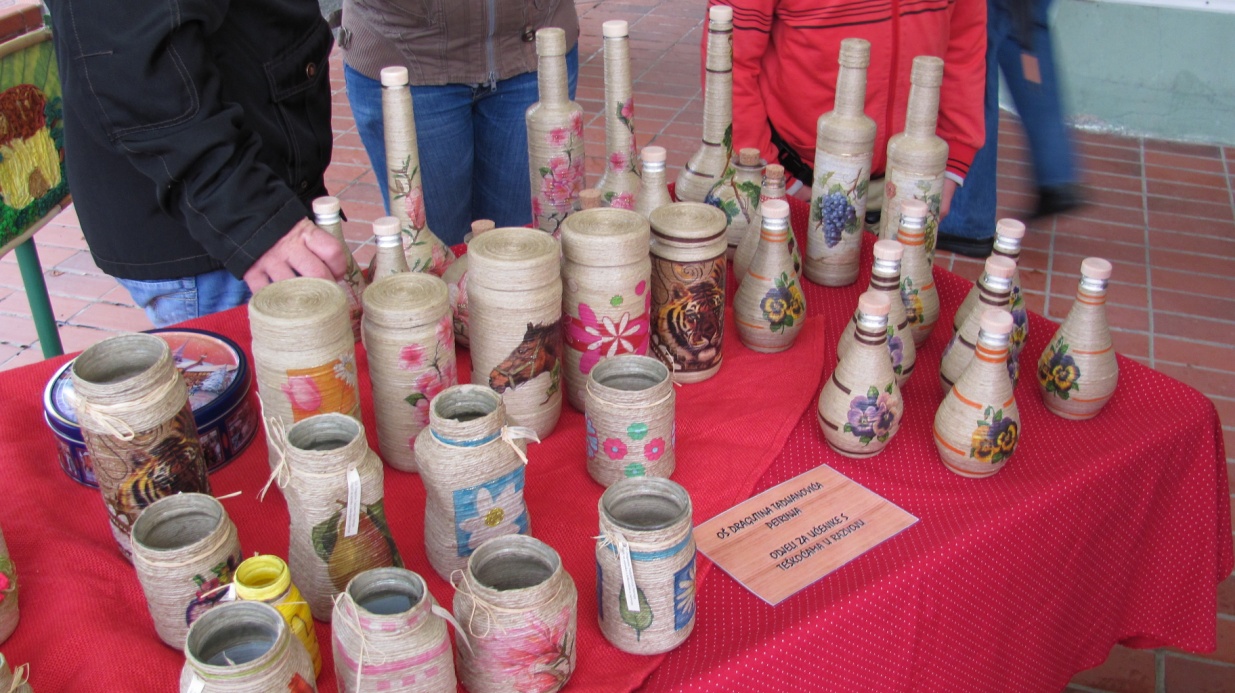 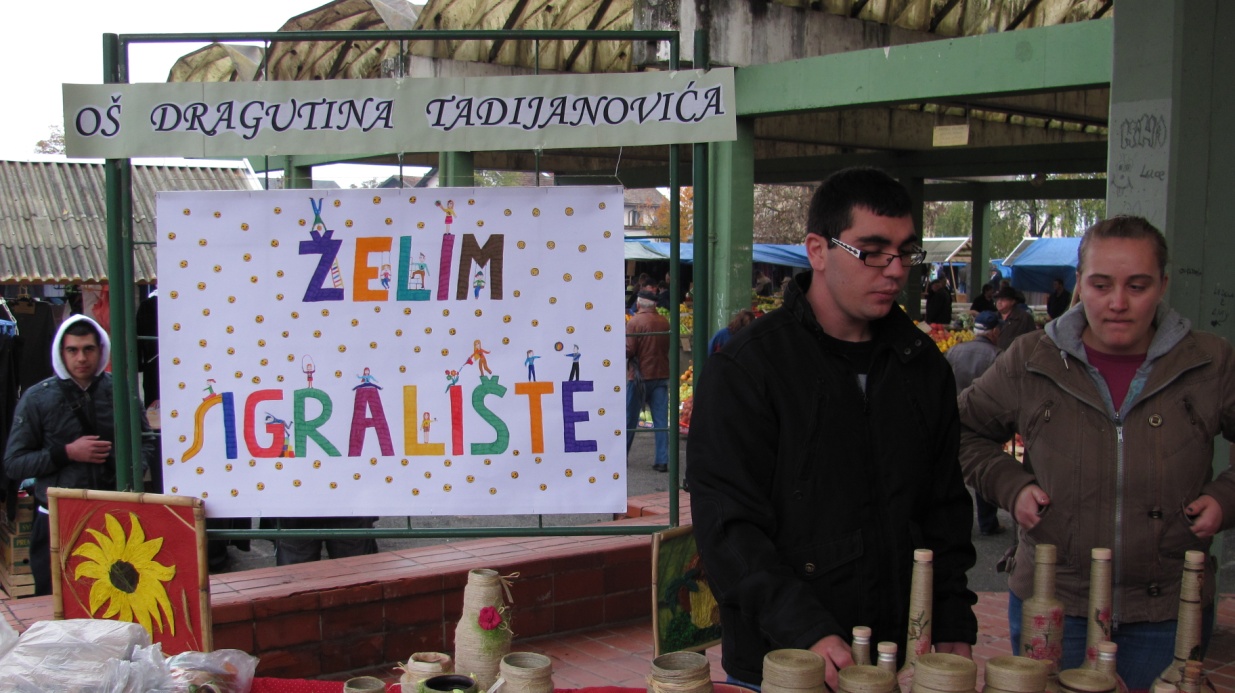 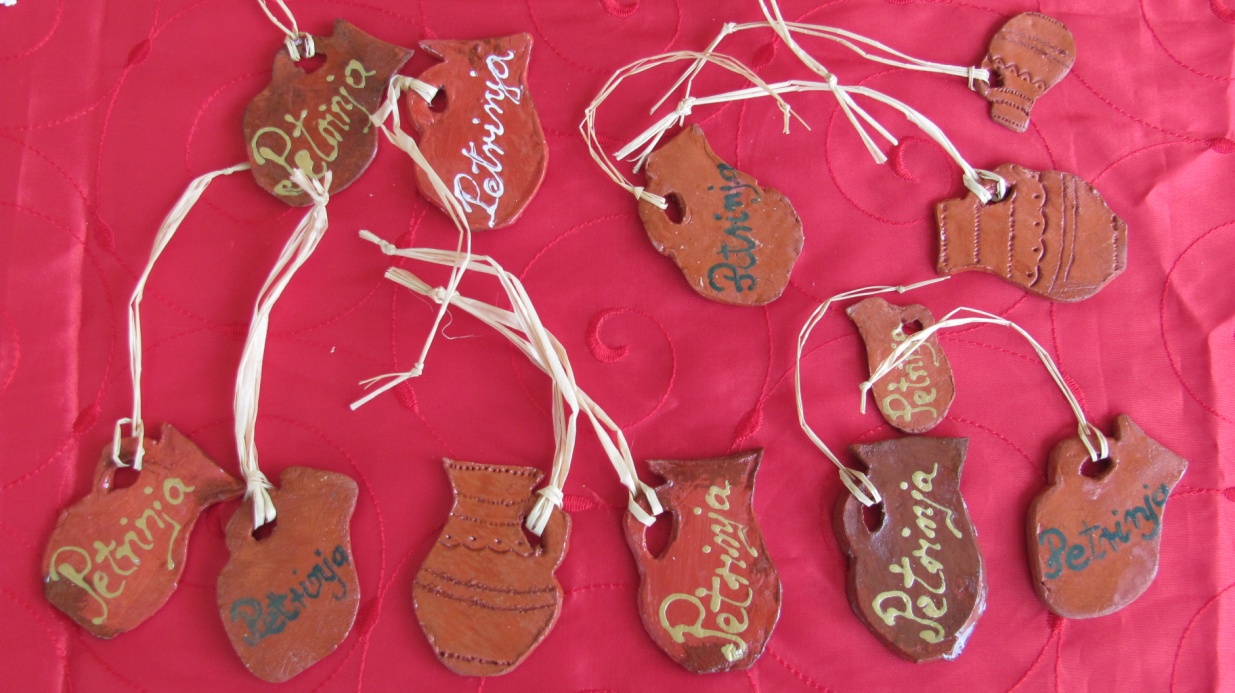 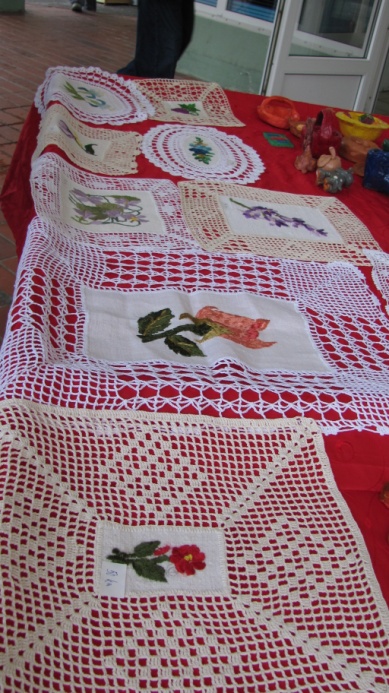 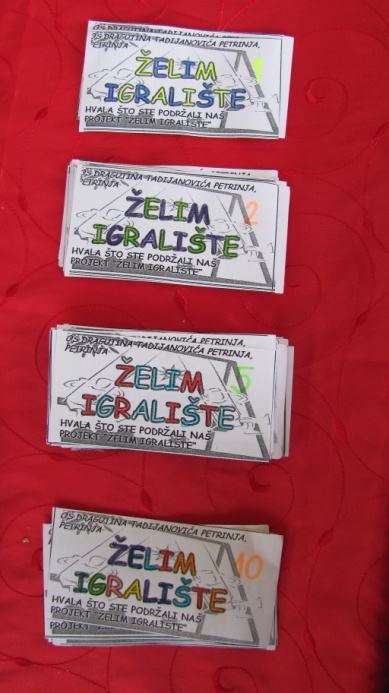 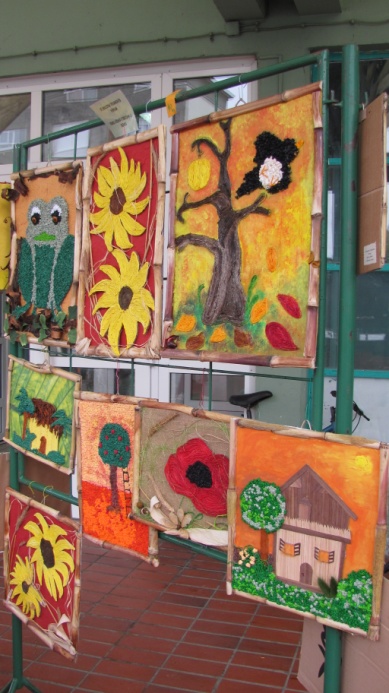 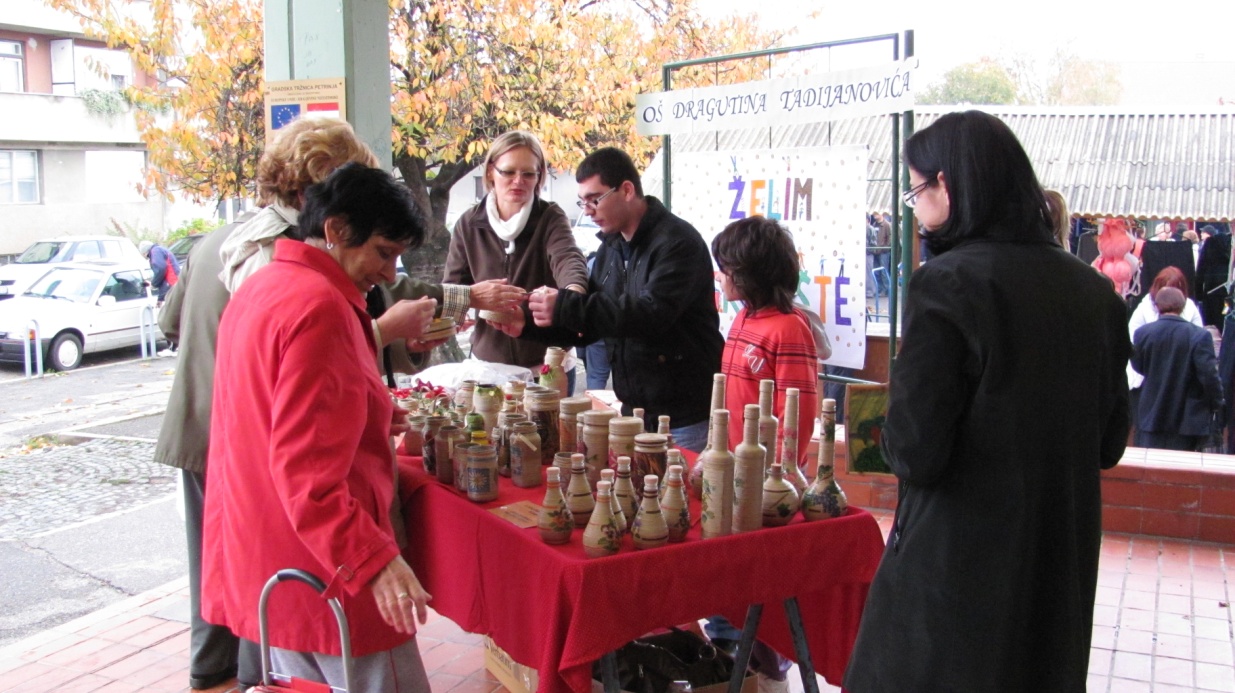 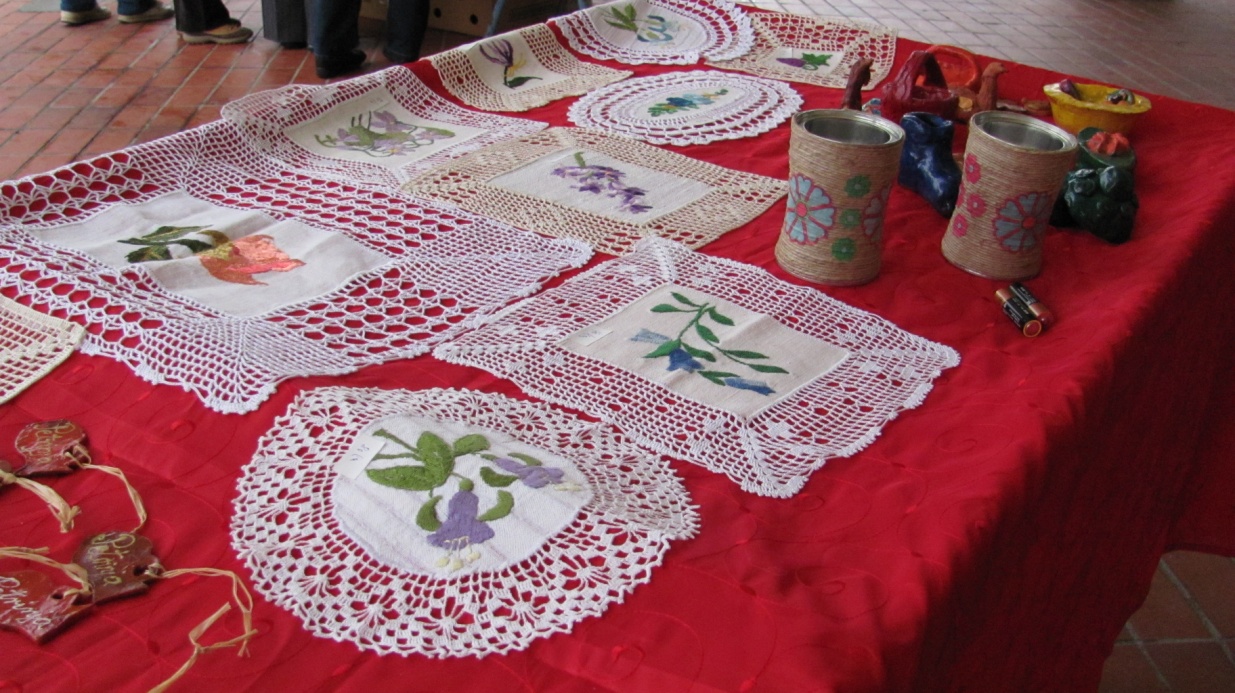 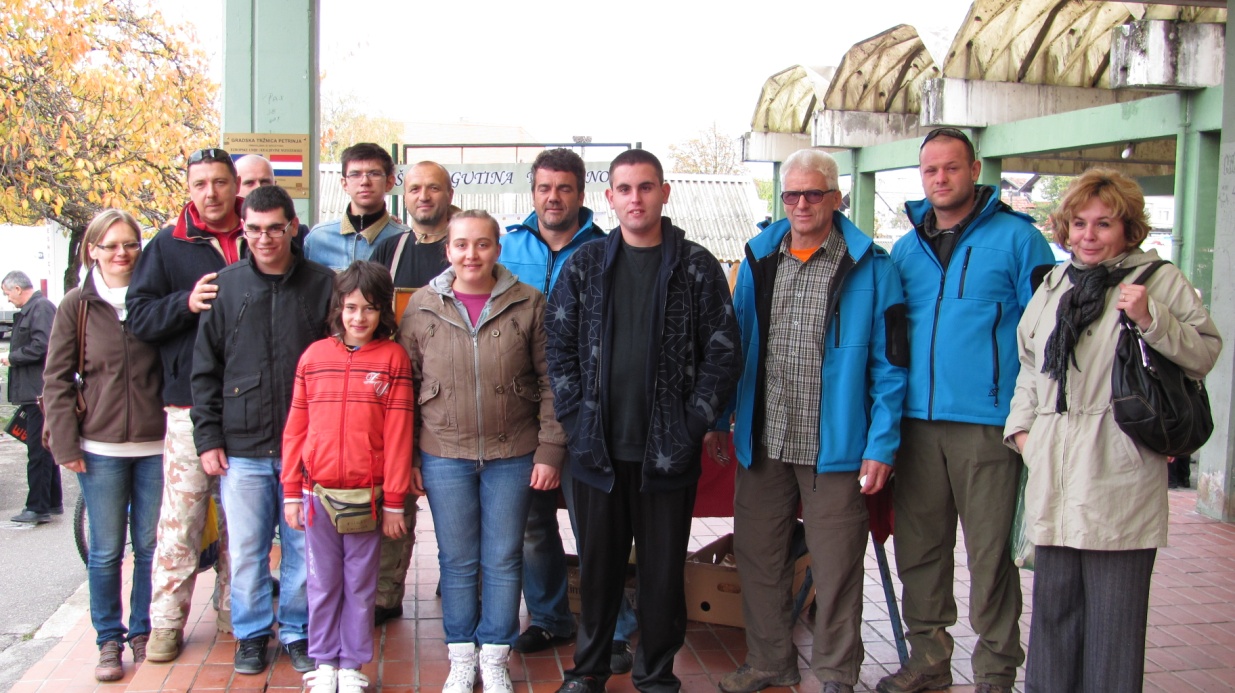 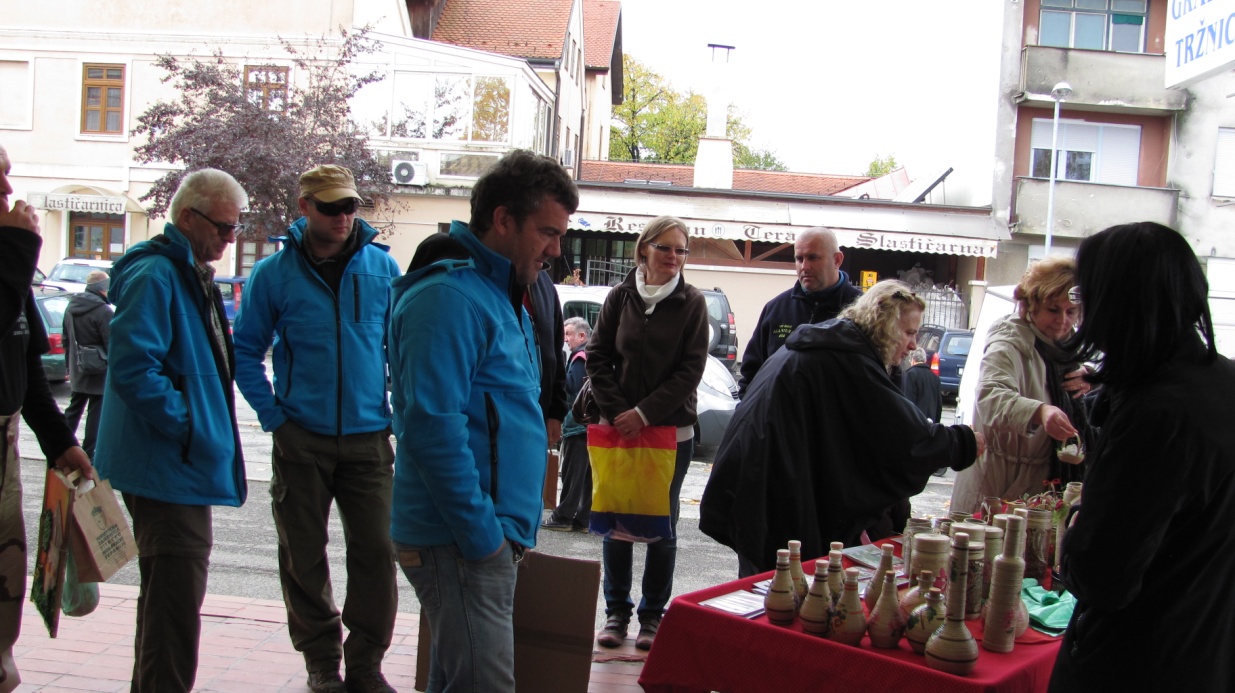 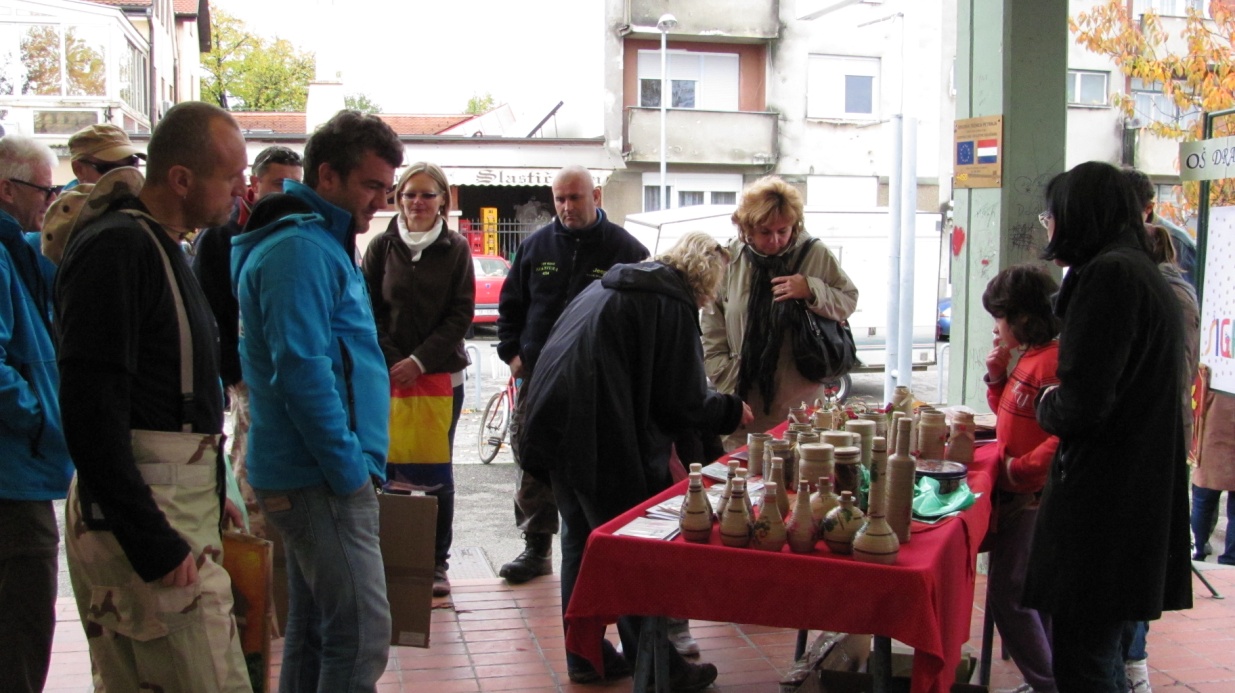 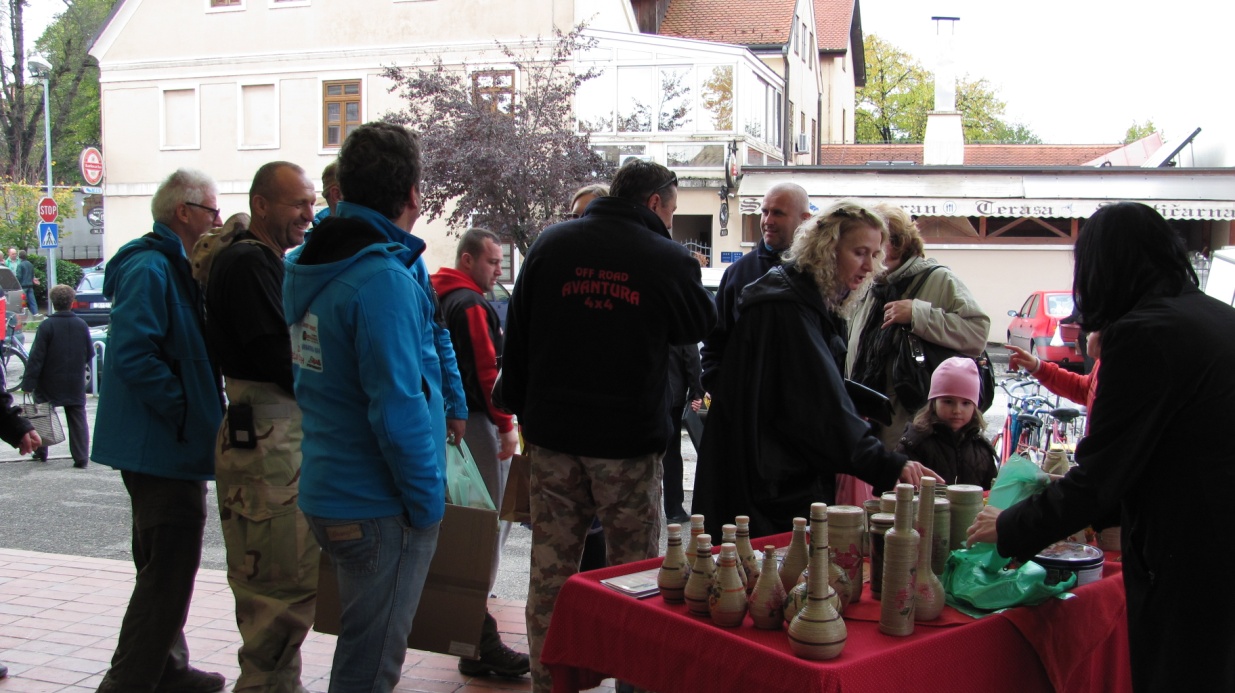 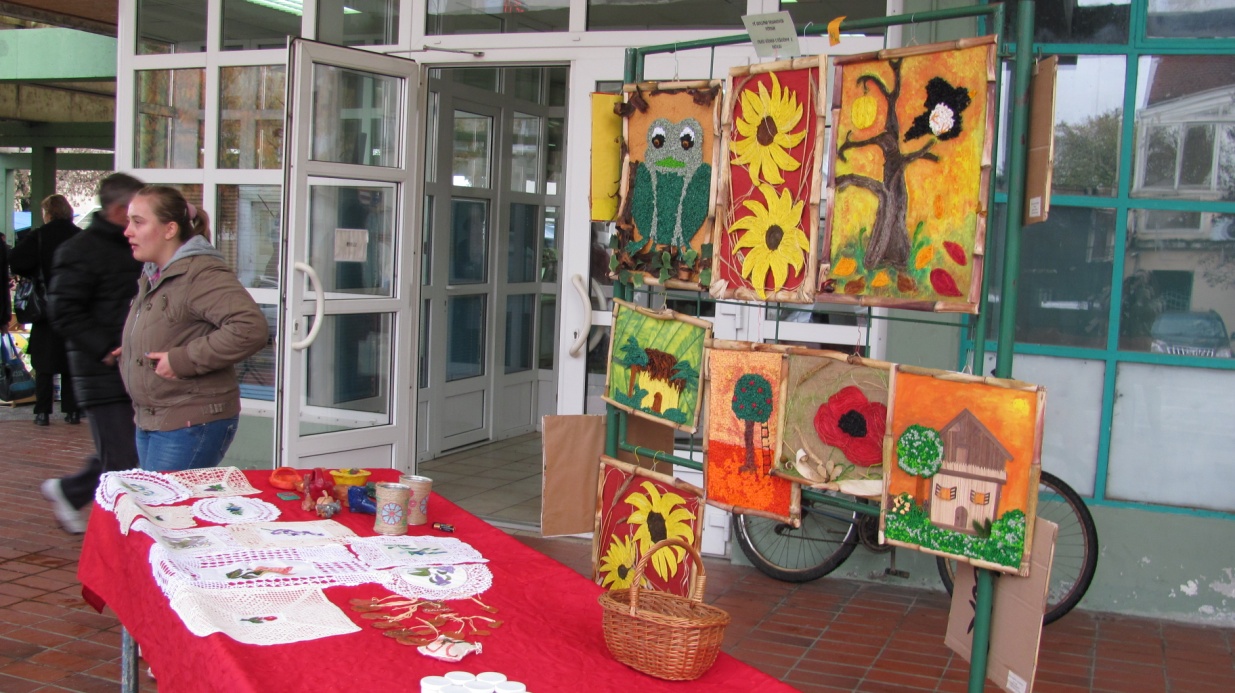 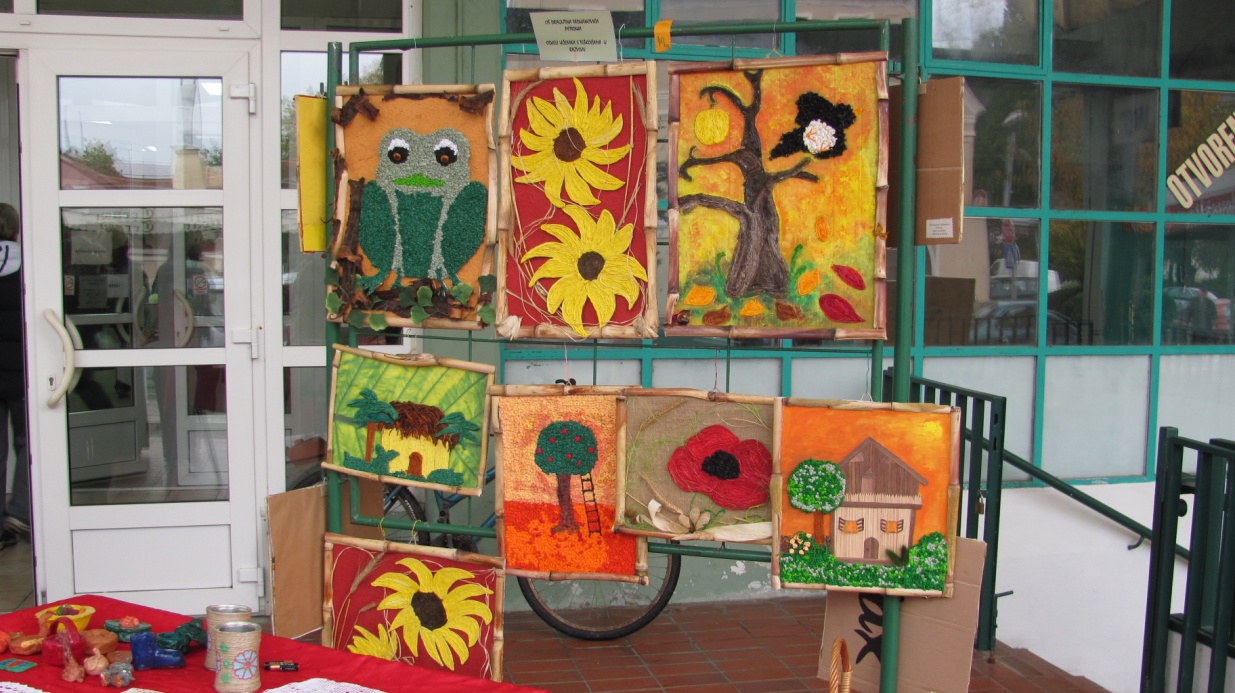 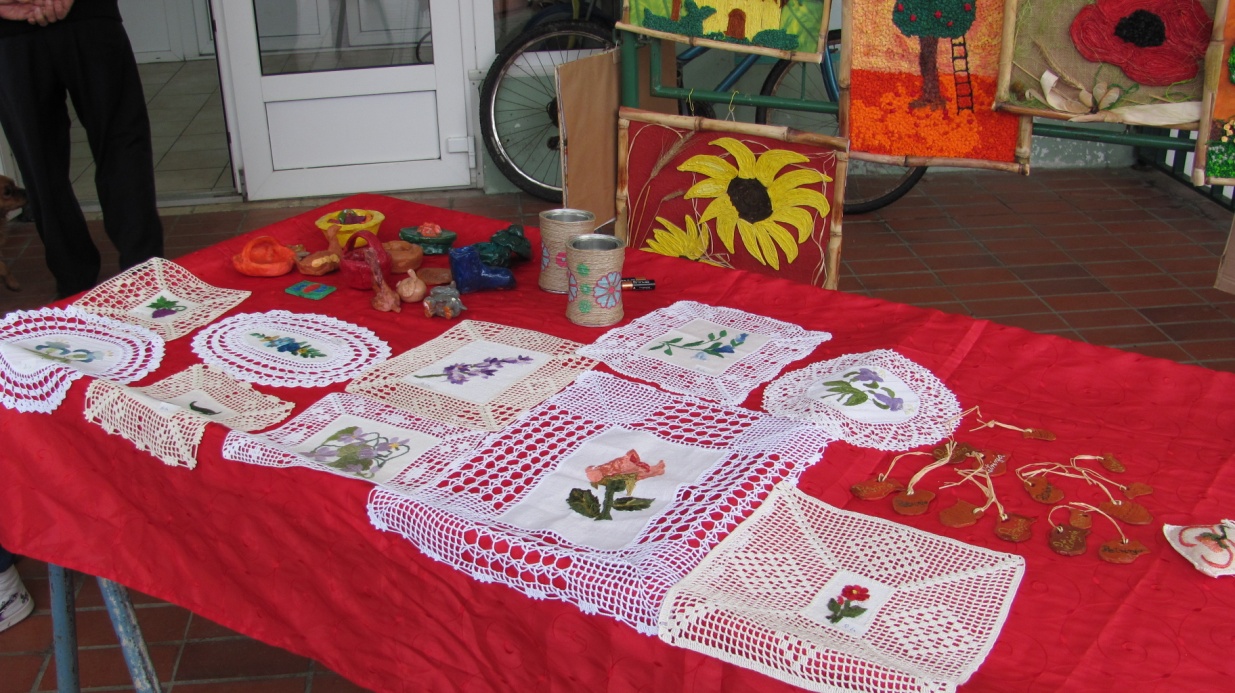 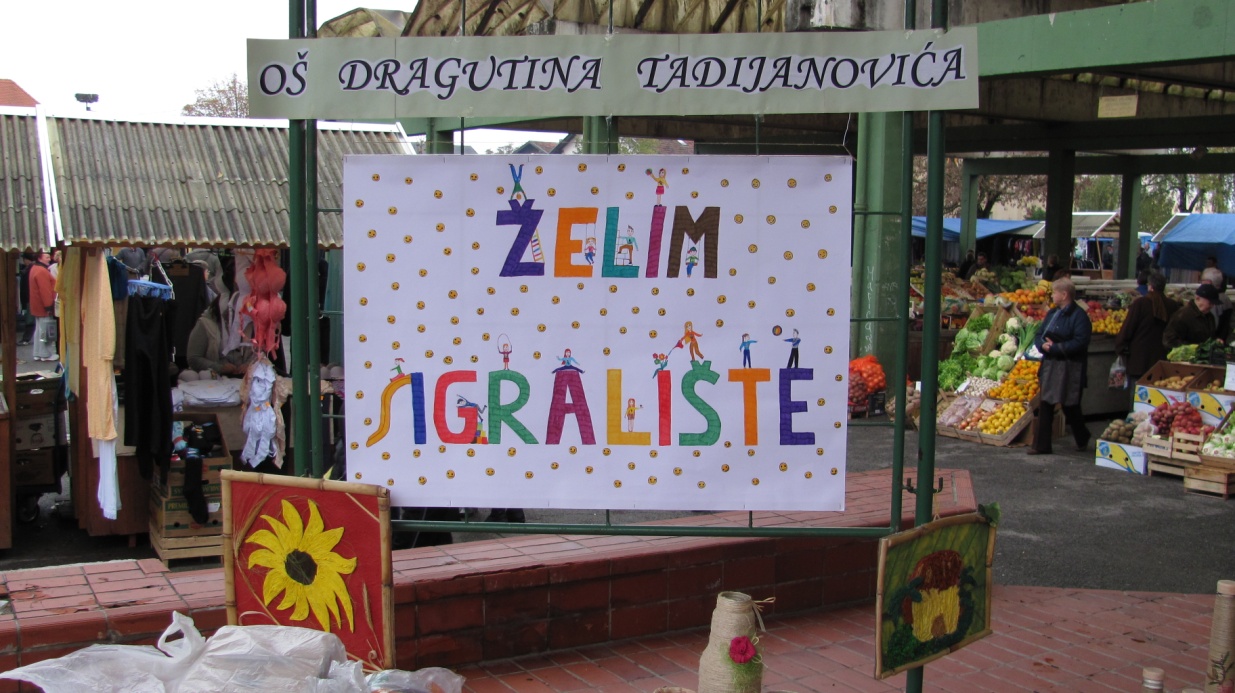 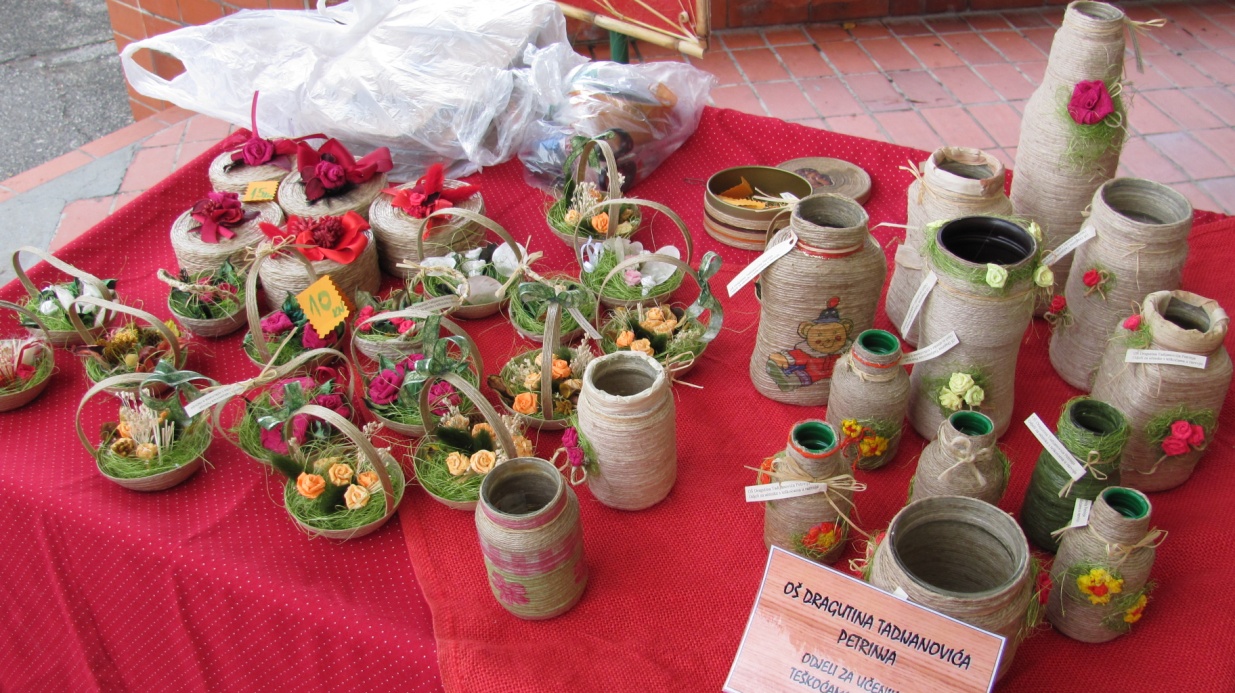 